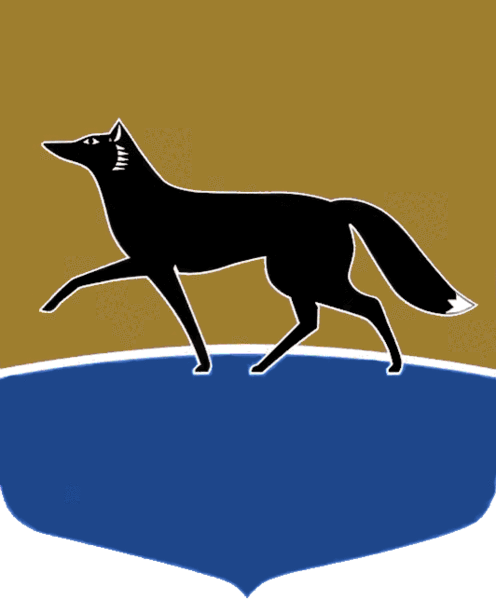 Принято на заседании Думы 27 сентября 2023 года№ 430-VII ДГО внесении изменений в некоторые решения Думы города В соответствии со статьёй 144 Трудового кодекса Российской Федерации, федеральными законами от 06.10.2003 № 131-ФЗ «Об общих принципах организации местного самоуправления в Российской Федерации», от 02.03.2007 № 25-ФЗ «О муниципальной службе в Российской Федерации», от 07.02.2011 № 6-ФЗ «Об общих принципах организации и деятельности контрольно-счетных органов субъектов Российской Федерации, федеральных территорий и муниципальных образований», законами Ханты-Мансийского автономного округа – Югры от 10.04.2012 № 38-оз «О регулировании отдельных вопросов организации и деятельности контрольно-счетных 
органов муниципальных образований Ханты-Мансийского автономного округа – Югры», от 20.07.2007 № 113-оз «Об отдельных вопросах муниципальной службы в Ханты-Мансийском автономном округе – Югре», 
от 28.12.2007 № 201-оз «О гарантиях осуществления полномочий депутата, члена выборного органа местного самоуправления, выборного должностного лица местного самоуправления в Ханты-Мансийском автономном 
округе – Югре», руководствуясь статьёй 31 Устава муниципального образования городской округ Сургут Ханты-Мансийского автономного 
округа – Югры, Дума города РЕШИЛА:1.	Внести в решение Думы города от 23.01.2023 № 270-VII ДГ 
«О Положении о размере должностного оклада, размере ежемесячных и иных дополнительных выплат и порядке их осуществления лицам, замещающим должности муниципальной службы в органах местного самоуправления муниципального образования городской округ Сургут Ханты-Мансийского автономного округа – Югры» следующие изменения:1)	часть 2 статьи 12 приложения к решению изложить в следующей редакции:«2. Премия за выполнение особо важных и сложных заданий устанавливается в размере до 2,7 должностных окладов с применением районного коэффициента и процентной надбавки за работу в районах Крайнего Севера и приравненных к ним местностях, установленных на дату издания муниципального правового акта.В случае поступления межбюджетных трансфертов из других бюджетов бюджетной системы Российской Федерации на поощрение муниципальных управленческих команд премия за выполнение особо важных и сложных заданий может быть установлена в абсолютной величине, с учётом размера, рекомендованного правовыми актами Ханты-Мансийского автономного округа – Югры. Размер премии за выполнение особо важных и сложных заданий в случае, указанном в настоящем абзаце, не может превышать размер, установленный абзацем первым настоящей части.»;2) в абзаце первом части 4 статьи 12 приложения к решению слова 
«из бюджетов других уровней» заменить словами «из других бюджетов бюджетной системы Российской Федерации».2. Внести в решение Думы города от 23.01.2023 № 269-VII  ДГ 
«О Положении о размерах и порядке выплаты денежного содержания лицам, замещающим муниципальные должности органов местного самоуправления муниципального образования городской округ Сургут Ханты-Мансийского автономного округа – Югры» следующие изменения:1) часть 2 статьи 9 приложения к решению изложить в следующей редакции:«2. Премия за выполнение особо важных и сложных заданий устанавливается в размере до 2,7 ежемесячных денежных вознаграждений 
с применением районного коэффициента и процентной надбавки за работу 
в районах Крайнего Севера и приравненных к ним местностях, установленных на дату издания муниципального правового акта.В случае поступления межбюджетных трансфертов из других бюджетов бюджетной системы Российской Федерации на поощрение муниципальных управленческих команд премия за выполнение особо важных и сложных заданий может быть установлена в абсолютной величине, с учётом размера, рекомендованного правовыми актами Ханты-Мансийского автономного округа – Югры. Размер премии за выполнение особо важных и сложных заданий в случае, указанном в настоящем абзаце, не может превышать размер, установленный абзацем первым настоящей части.»;2) в абзаце первом части 4 статьи 9 приложения к решению слова 
«из бюджетов других уровней» заменить словами «из других бюджетов бюджетной системы Российской Федерации».3. Внести в решение Думы города от 22.12.2021 № 52-VII  ДГ 
«О Положении об оплате труда лиц, не замещающих должности муниципальной службы и исполняющих обязанности по техническому обеспечению деятельности органов местного самоуправления городского округа Сургут Ханты-Мансийского автономного округа – Югры» (в редакции от 06.03.2023 № 282-VII ДГ) следующие изменения:1) часть 2 статьи 11 приложения к решению изложить в следующей редакции:«2. Премия за выполнение особо важных и сложных заданий устанавливается в размере до 2,7 должностных окладов с применением районного коэффициента и процентной надбавки за работу в районах Крайнего Севера и приравненных к ним местностях, установленных на дату издания муниципального правового акта.В случае поступления межбюджетных трансфертов из других бюджетов бюджетной системы Российской Федерации на поощрение муниципальных управленческих команд премия за выполнение особо важных и сложных заданий может быть установлена в абсолютной величине, с учётом размера, рекомендованного правовыми актами Ханты-Мансийского автономного округа – Югры. Размер премии за выполнение особо важных и сложных заданий в случае, указанном в настоящем абзаце, не может превышать размер, установленный абзацем первым настоящей части.»;2)	в абзаце первом части 4 статьи 11 приложения к решению слова 
«из бюджетов других уровней» заменить словами «из других бюджетов бюджетной системы Российской Федерации».4. Настоящее решение вступает в силу после его официального опубликования.Председатель Думы города_______________ М.Н. Слепов«04» октября 2023 г.Глава города_______________ А.С. Филатов«05» октября 2023 г.